Foundation Check In - 5.03 Discrete growth and decayAliya invests £3000 at 1.5% compound interest per year. How much money does she have at the end of 2 years?A pram bought for £500 depreciates by 5% each year. How much is the pram worth after one year?David invests £2500 at 2.4% per year interest. How much money will he have if he closes the account after 6 months?Jane takes out a bank loan of £7000 over 3 years at 5.9% compound interest per year. Assuming she does not pay back any of the loan, how much interest does she pay over the 3 years?A new car bought for £10 000 depreciates by 40% in its first year, then a further 20% in its second year and 15% in its third year. How much is the car worth after 3 years?Explain why a 10% increase followed by a further 10% increase is not the same as a single increase of 20%.Sam earns £15 000 per year. He is given a pay rise of 2% per year for the next 4 years. He says, “In 4 years’ time I will earn £16 200”. Explain why he is wrong.Wilson holds some shares in a company which he bought for £2500. The value of the shares increased by 4% in the first year and then fell by 4% in the next year. Explain why the shares are not worth £2500 after the 2 years.Karen borrows £6000 from her parents to buy a car when she starts her first job. The loan is given on a simple interest basis at a rate of 2% per year. Karen decides to save up and pay the full amount plus any interest owing to her parents in one payment. Karen pays back £6630. How long did Karen borrow the money for?Leo bought a house for £650 000. If it increases in value by 3% each year, how many years will it take to reach a value of £1 million?ExtensionJuan has £6000 to invest for 5 years. He has the choice of 2 offers.Which offer would give Juan the most money at the end of 5 years and by how much?Answers£3090.68£475£2530£1313.54£4080, which is equivalent to a 21% increase.Or £100 increased by 10% is £110, £110 increased by 10% is £121, whereas £100 increased by 20% is £120, therefore it is not the same.Sam has used simple interest not compound interest. He should earn £16 236.48 in 4 years’ time because interest is paid on previous interest.In the first year the value of the shares increase to £2600 but in the second year the value of the shares decrease to £2496.5.25 years or 5 years and 3 months15 yearsExtensionOffer B by £15.71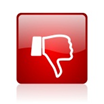 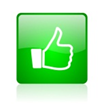 Year 1Year 2Year 3Year 4Year 5Year 6Start£650,000£669,500£689,585£710,273£731,581£753,528End£669,500£689,585£710,273£731,581£753,528£776,134Year 7Year 8Year 9Year 10Year 11Year 12Start£776,134£799,418£823,401£848,103£873,546£899,752End£799,418£823,401£848,103£873,546£899,752£926,745Year 13Year 14Year 15Start£926,745£954,547£983,183End£954,547£983,183£1,012,679Assessment ObjectiveQu.TopicRAGAssessment ObjectiveQu.TopicRAGAO11Calculate the value of a compound interest investmentAO11Calculate the value of a compound interest investmentAO12Calculate a constant rate of depreciation over timeAO12Calculate a constant rate of depreciation over timeAO13Calculate the value of a simple interest investmentAO13Calculate the value of a simple interest investmentAO14Calculate the amount of compound interestAO14Calculate the amount of compound interestAO15Calculate a variable rate of depreciation over timeAO15Calculate a variable rate of depreciation over timeAO26Explain the result of repeated percentage increaseAO26Explain the result of repeated percentage increaseAO27Determine whether simple or compound interest appliesAO27Determine whether simple or compound interest appliesAO28Explain the result of repeated percentage changeAO28Explain the result of repeated percentage changeAO39Solve a simple interest problemAO39Solve a simple interest problemAO310Solve a compound interest problemAO310Solve a compound interest problemAssessment ObjectiveQu.TopicRAGAssessment ObjectiveQu.TopicRAGAO11Calculate the value of a compound interest investmentAO11Calculate the value of a compound interest investmentAO12Calculate a constant rate of depreciation over timeAO12Calculate a constant rate of depreciation over timeAO13Calculate the value of a simple interest investmentAO13Calculate the value of a simple interest investmentAO14Calculate the amount of compound interestAO14Calculate the amount of compound interestAO15Calculate a variable rate of depreciation over timeAO15Calculate a variable rate of depreciation over timeAO26Explain the result of repeated percentage increaseAO26Explain the result of repeated percentage increaseAO27Determine whether simple or compound interest appliesAO27Determine whether simple or compound interest appliesAO28Explain the result of repeated percentage changeAO28Explain the result of repeated percentage changeAO39Solve a simple interest problemAO39Solve a simple interest problemAO310Solve a compound interest problemAO310Solve a compound interest problem